Actividades SugeridasOBJETIVO DE APRENDIZAJE OA_1DESCRIPCIÓN DE LA ACTIVIDADDemostrar una valoración positiva de sí mismo, reconociendo habilidades, fortalezas y aspectos que requiera superar.2.Cada estudiante determina una dificultad o un aspecto por superar que presente en el ámbito familiar, escolar y social respectivamente. Por ejemplo: “Me cuesta obedecer a mis padres”, “me cuesta concentrarme en clases”, “quiero ser más generoso con mis amigos”; para cada uno señala una propuesta de superación y las acciones necesarias para lograrlo. Posteriormente el alumno que lo considere necesario podrá comentar este trabajo con sus padres y/o el profesor, quienes podrán realizar un seguimiento de las propuestas junto al estudiante.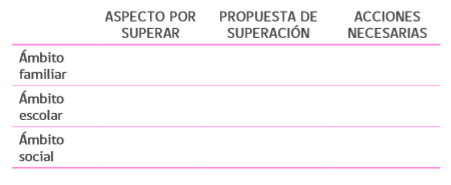 